.                   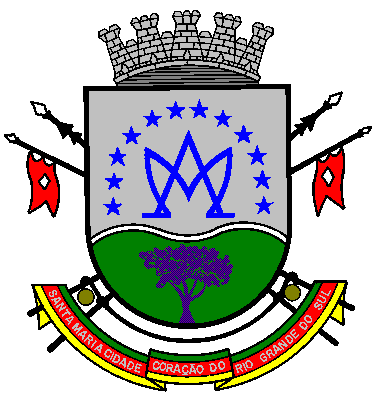                                                             SÚMULA DE CONTRATOS                                                                    MARÇO/ 2019                                                      Publicado em ____/____/2019CONTRATO DE COMPRAS: 1) Contrato nº03/2019; Processo 08/2019, Dispensa por limite nº04/2019; Empresa: TABORDA COMÉRCIO DE BEBIDAS LTDA, CNPJ nº. 03.357099/0001-71; Objeto: Aquisição de água mineral com gás; Valor: R$1.470,00; data assinatura contrato: 08.03.2019; Prazo: 08.03 a 31.12.2019. CONTRATO DE PRESTAÇÃO DE SERVIÇOS: 1) Contrato nº 02/2019; Processo 12/2019, Dispensa por limite nº07/2019; Empresa: ANDRÉIA ARLETE WEISE, CNPJ nº. 94.573.169/0001-84; Objeto: Serviço de feitio de Troféus, comendas; Valor: R$9.228,00; data assinatura contrato: 19.03.2019; Prazo: 19.03 a 31.12.2019. 2) Contrato nº05/2019; Processo nº07/2019; Pregão Presencial nº01/2019; Empresa: MARIA CRISTINA N. BORBA-ME; CNPJ nº 25.432.264/0001-45; Objeto: Serviço de impressão de materiais gráficos; Valor: R$86.332,80; data assinatura contrato: 19.03.2019; Prazo: 19.03 a 31.12.2019. 3) Contrato nº07/2019; Processo nº20/2019; Dispensa por limite nº14/2019; Empresa: MARIA CRISTINA N. BORBA-ME; CNPJ nº25.432.264/0001-45; Objeto: Prestação de serviços de diagramação; Valor: R$700,00; data assinatura contrato 03.04.2019; Prazo 03.04 a 31.12.2019 4) Contrato nº06/2019; Processo nº20/2019; Dispensa por Limite nº14/2019; Empresa: JAQUELINE ADAMS; CNPJ: 74.706.417/0001-00; Objeto: Prestação de serviços de diagramação; Valor: R$250,00; data assinatura contrato 03.04.2019; Prazo 03.04 a 31.12.2019.Santa Maria 04.04.2019